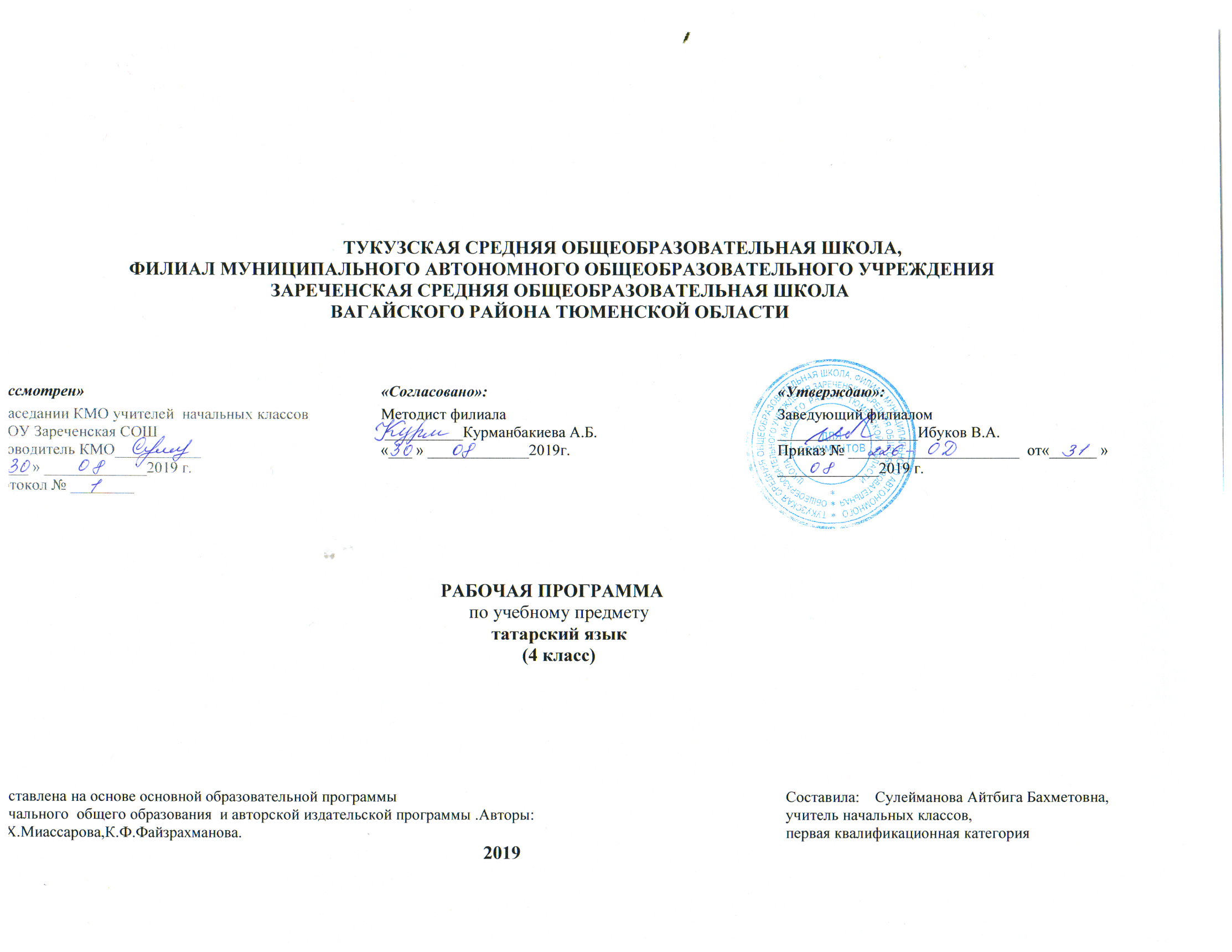 Планируемые результатыЛичностные результаты:1) формирование чувства гордости за свой народ, своим родным татарским языком, становление гуманистических и демократических ценностных ориентации многонационального российского общества;2) формирование средствами литературных произведений целостного взгляда на мир в единстве и разнообразии природы, народов, культур и религий;3)воспитание художественно-эстетического вкуса, эстетических потребностей, ценностей и чувств на основе опыта слушания и заучивания наизусть произведений художественной литературы на родном языке;4) развитие этических чувств, доброжелательности и эмоционально-нравственной отзывчивости, понимания и сопереживания чувствам других людей;5) формирование уважительного отношения к иному мнению, истории и культуре других народов, выработка умения терпимо относиться к людям иной национальной принадлежности;6) овладение начальными навыками адаптации к школе, к школьному коллективу;7) принятие и освоение социальной роли обучающегося, развитие мотивов учебной деятельности и формирование личностного смысла учения;8) развитие самостоятельности и личной ответственности за свои поступки на основе представлений о нравственных нормах общения;9) развитие навыков сотрудничества со взрослыми и сверстниками в разных социальных ситуациях, умения избегать конфликтов и находить выходы из спорных ситуаций, умения сравнивать поступки героев литературных произведений со своими собственными поступками, осмысливать поступки героев;10) наличие мотивации к творческому труду и бережному отношению к материальным и духовным ценностям, формирование установки на безопасный, здоровый образ жизни.Метапредметные результаты:1) овладение способностью принимать и сохранять цели и задачи учебной деятельности, поиска средств её осуществления;2) освоение способами решения проблем творческого и поискового характера;3) формирование умения планировать, контролировать и оценивать учебные действия в соответствии с поставленной задачей и условиями её реализации, определять наиболее эффективные способы достижения результата;4) формирование умения понимать причины успеха/неуспеха учебной деятельности и способности конструктивно действовать даже в ситуациях неуспеха;5) использование знаково-символических средств представления информации о книгах;6) активное использование речевых средств для решения коммуникативных и познавательных задач;7) использование различных способов поиска учебной информации в справочниках, словарях, энциклопедиях и интерпретации информации в соответствии с коммуникативными и познавательными задачами;8) овладение навыками смыслового чтения текстов в соответствии с целями и задачами, осознанного построения речевого высказывания в соответствии с задачами коммуникации и составления текстов в устной и письменной формах;9) овладение логическими действиями сравнения, анализа, синтеза, обобщения, классификации по родовидовым признакам, установления причинно-следственных связей, построения рассуждений;10) готовность слушать собеседника и вести диалог, признавать различные точки зрения и право каждого иметь и излагать своё мнение и аргументировать свою точку зрения иоценку событий;11) умение договариваться о распределении ролей в совместной деятельности, осуществлять взаимный контроль в совместной деятельности, общей цели и путей её достижения, осмысливать собственное поведение и поведение окружающих;12) готовность конструктивно разрешать конфликты посредством учёта интересов сторон и сотрудничества.Предметные результаты1. Формирование первоначальных представлений о единстве и многообразии языкового и культурного пространства Башкортостана, России, о языке как основе национального самосознания.2. Понимание обучающимися того, что язык представляет собой явление национальной культуры и основное средство человеческого общения.3. Сформированность позитивного отношения к правильной устной и письменной речи как показателям общей культуры и гражданской позиции человека.4. Овладение первоначальными представлениями о нормах татарского языка (орфоэпических, лексических, грамматических, орфографических, пунктуационных) и правилах речевого этикета.5. Формирование умения ориентироваться в целях, задачах, средствах и условиях общения, выбирать адекватные языковые средства для успешного решения коммуникативных задач при составлении несложных монологических высказываний и письменных текстов.6. Осознание безошибочного письма как одного из проявлений собственного уровня культуры, применение орфографических правил и правил постановки знаков препинания при записи собственных и предложенных текстов. Владение умением проверять написанное.7. Овладение учебными действиями с языковыми единицами и формирование умения использовать знания для решения познавательных, практических и коммуникативных задач.8. Освоение первоначальных научных представлений о системе и структуре татарского языка: фонетике и графике, лексике, словообразовании (морфемике), морфологии и синтаксисе; об основных единицах языка, их признаках и особенностях употребления в речи;9. Формирование умений опознавать и анализировать основные единицы языка, грамматические категории языка, употреблять языковые единицы адекватно ситуации речевого общения.10. Восприятие на слух художественного текста ( рассказ, стихотворение) в исполнении учителя, учащегося на татарском языке.11. Подробный пересказ текста на татарском языке;12. Разделение текста на части, озаглавив части;13. Осознанное, правильное, выразительное чтение вслух на родном татарском языке;14. Составление простого и сложного плана текста;15. Самостоятельная характеристика героя (портрет, черты характера и поступки, речь, отношение автора к герою; собственное отношение к герою).                                                  Основное содержание курса «Родной (татарский)язык и литература для 1-4классовПредметное содержание устной и письменной речи соответствует требованиям ФГОС, целям и задачам образовательной программы учреждения и строится по темам в соответствии с учебно-тематическим планом рабочей программы. Содержание учебного предмета соответствует опирается на примерную программу Минобрнауки Республики Татарстан.Обучение грамотеФонетика. Звуки речи. Осознание единства звукового состава слова и его значения. Установление числа и последовательности звуков в слове. Сопоставление слов, различающихся одним или несколькими звуками. Составление звуковых моделей слов. Сравнение моделей различных слов. Подбор слов к определённой модели.Различение гласных и согласных звуков, согласных твёрдых и мягких, звонких и глухих.Слог как минимальная произносительная единица. Деление слов на слоги. Определение места ударения. Смыслоразличительная роль ударения.Графика. Различение звука и буквы: буква как знак звука. Овладение позиционным способом обозначения звуков буквами. Буквы гласных как показатель твёрдости-мягкости согласных звуков. Функция букв е, ё, ю, я. Мягкий знак как показатель мягкости предшествующего согласного звука.Знакомство с татарским алфавитом как последовательностью букв.Чтение. Формирование навыка слогового чтения (ориентация на букву, обозначающую гласный звук). Плавное слоговое чтение и чтение целыми словами со скоростью, соответствующей индивидуальному темпу ребёнка. Осознанное чтение слов, словосочетаний, предложений и коротких текстов. Чтение с интонациями и паузами в соответствии со знаками препинания. Развитие осознанности и выразительности чтения на материале небольших текстов и стихотворений.Знакомство с орфоэпическим чтением (при переходе к чтению целыми словами). Орфографическое чтение (проговаривание) как средство самоконтроля при письме под диктовку и при списывании.Письмо. Усвоение гигиенических требований при письме. Развитие мелкой моторики пальцев и свободы движения руки. Развитие умения ориентироваться на пространстве листа в тетради и на пространстве классной доски. Овладение начертанием письменных прописных (заглавных) и строчных букв. Письмо букв, буквосочетаний, слогов, слов, предложений с соблюдением гигиенических норм. Овладение разборчивым, аккуратным письмом. Письмо под диктовку слов и предложений, написание которых не расходится с их произношением. Усвоение приёмов и последовательности правильного списывания текста.Овладение первичными навыками клавиатурного письма.Понимание функции небуквенных графических средств: пробела между словами, знака переноса.Слово и предложение. Восприятие слова как объекта изучения, материала для анализа. Наблюдение над значением слова.Различение слова и предложения. Работа с предложением: выделение слов, изменение их порядка. Интонация в предложении. Моделирование предложения в соответствии с заданной интонацией.Орфография. Знакомство с правилами правописания и их применение:• раздельное написание слов;• прописная (заглавная) буква в начале предложения, в именах собственных;• перенос слов по слогам без стечения согласных;• знаки препинания в конце предложения.Развитие речи. Понимание прочитанного текста при самостоятельном чтении вслух и при его прослушивании. Составление небольших рассказов повествовательного характера по серии сюжетных картинок, материалам собственных игр, занятий, наблюдений, на основе опорных слов. а чтения (изучающее, ознакомительное, выборочное), умение находить в тексте необходимую информацию, понимание её особенностей.Письмо. Овладение разборчивым аккуратным письмом с учётом гигиенических требований к этому виду учебной работы. Списывание, письмо под диктовку в соответствии с изученными правилами. Письменное изложение содержания прослушанного и прочитанного текстов (подробное, выборочное). Создание небольших собственных текстов (сочинений) по интересной детям тематике (на основе впечатлений, литературных произведений, сюжетных картин, серий картин, репродукций картин художников, просмотра фрагмента видеозаписи и т. п.).Умение слушать (аудирование)Восприятие на слух звучащей речи (высказывание собеседника, слушание различных текстов). Адекватное понимание содержания звучащей речи, умение отвечать на вопросы по содержанию прослушанного произведения, определение последовательности событий, осознание цели речевого высказывания, умение задавать вопросы по прослушанному учебному, научно-познавательному и художественному произведениям.Развитие умения наблюдать за выразительностью речи, за особенностью авторского стиля.Работа с разными видами текстаОбщее представление о разных видах текста: художественном, учебном, научно-популярном — и их сравнение.Участие в коллективном обсуждении: умение отвечать на вопросы на родном татарском языке, выступать по теме, слушать выступления товарищей, дополнять ответы по ходу беседы, используя текст. Привлечение справочных и иллюстративно-изобразительных материалов.Библиографическая культураКнига как особый вид искусства. Книга как источник необходимых знаний. Общее представление о первых книгах на Руси и начало книгопечатания. Виды информации в книге: научная, художественная (с опорой на внешние показатели книги, её справочно-иллюстративный материал.Типы книг (изданий): книга-произведение, книга-сборник, собрание сочинений, периодическая печать, справочные издания (справочники, словари, энциклопедии).Самостоятельный выбор книг на основе рекомендательного списка, алфавитного и тематического каталога. Самостоятельное пользование соответствующими возрасту словарями и другой справочной литературой.Работа с текстом художественного произведенияОпределение особенностей художественного текста: своеобразие выразительных средств языка (с помощью учителя). Понимание заглавия произведения, его адекватное соотношение с содержанием.Понимание нравственно-эстетического содержания прочитанного произведения, осознание мотивации поведения героев, анализ поступков героев с точки зрения норм морали. Осознание понятия «Родина», «Родной язык». Схожесть тем и героев в фольклоре разных народов. Самостоятельное воспроизведение текста с использованием выразительных средств языка (синонимов, антонимов, сравнений, эпитетов), последовательное воспроизведение эпизодов с использованием специфической для данного произведения лексики (по вопросам учителя), рассказ по иллюстрациям, пересказ.Характеристика героя произведения с использованием художественно-выразительных средств данного текста. Нахождение в тексте слов и выражений, характеризующих героя и события. Анализ (с помощью учителя) поступка персонажа и его мотивов. Сопоставление поступков героев по аналогии или по контрасту. Характеристика героя произведения: портрет, характер, выраженные через поступки и речь. Выявление авторского отношения к герою на основе анализа текста, авторских помет, имён героев.Освоение разных видов пересказа художественного текста: подробный, выборочный и краткий (передача основных мыслей).Подробный пересказ текста (деление текста на части, определение главной мысли каждой части и всего текста, озаглавливание каждой части и всего текста): определение главной мысли фрагмента, выделение опорных или ключевых слов, озаглавливание; план (в виде назывных предложений из текста, в виде вопросов, в виде самостоятельно сформулированных высказываний) и на его основе подробный пересказ всего текста.Самостоятельный выборочный пересказ по заданному фрагменту: характеристика героя произведения (выбор слов, выражений в тексте, позволяющих составить рассказ о герое), описание места действия (выбор слов, выражений в тексте, позволяющих составить данное описание на основе текста). Вычленение и сопоставление эпизодов из разных произведений по общности ситуаций, эмоциональной окраске, характеру поступков героев.Развитие наблюдательности при чтении поэтических текстов. Развитие умения предвосхищать (предвидеть) ход развития сюжета, последовательности событий.Работа с научно-популярным, учебным и другими текстамиПонимание заглавия произведения, адекватное соотношение с его содержанием. Определение особенностей учебного и научно-популярного текстов (передача информации). Знакомство с простейшими приёмами анализа различных видов текста: установление причинно-следственных связей, определение главной мысли текста. Деление текста на части. Определение микротем. Ключевые или опорные слова. Построение алгоритма деятельности по воспроизведению текста. Воспроизведение текста с опорой на ключевые слова, модель, схему. Подробный пересказ текста. Краткий пересказ текста (выделение главного в содержании текста). Умение работать с учебными заданиями, обобщающими вопросами и справочным материалом.Умение говорить (культура речевого общения)Осознание диалога как вида речи. Особенности диалогического общения: умение понимать вопросы, отвечать на них и самостоятельно задавать вопросы по тексту; внимательно выслушивать, не перебивая, собеседника и в вежливой форме высказывать свою точку зрения по обсуждаемому произведению (художественному, учебному, научно-познавательному). Умение проявлять доброжелательность к собеседнику. Доказательство собственной точки зрения с опорой на текст или личный опыт. Использование норм речевого этикета в процессе общения. Знакомство с особенностями национального этикета на основе литературных произведений.Работа со словом (распознавать прямое и переносное значение слов, их многозначность), целенаправленное пополнение активного словарного запаса. Работа со словарями.Умение построить монологическое речевое высказывание небольшого объёма с опорой на авторский текст, по предложенной теме или в форме ответа на вопрос. Формирование грамматически правильной речи, эмоциональной выразительности и содержательности. Отражение основной мысли текста в высказывании. Передача содержания прочитанного или прослушанного с учётом специфики научно-популярного, учебного и художественного текстов. Передача впечатлений (из повседневной жизни, художественного произведения, изобразительного искусства) в рассказе (описание, рассуждение, повествование). Самостоятельное построение плана собственного высказывания. Отбор и использование выразительных средств (синонимы, антонимы, сравнения) с учётом особенностей монологического высказывания.Устное сочинение как продолжение прочитанного произведения, отдельных его сюжетных линий, короткий рассказ по рисункам либо на заданную тему.Письмо (культура письменной речи)Нормы письменной речи: соответствие содержания заголовку (отражение темы, места действия, характеров героев), использование в письменной речи выразительных средств языка (синонимы, антонимы, сравнения) в мини-сочинениях (повествование, описание, рассуждение), рассказ на заданную тему, отзыв о прочитанной книге.Творческая деятельность обучающихся(на основе литературных произведений)Интерпретация текста литературного произведения в творческой деятельности учащихся: чтение по ролям, инсценирование, драматизация, устное словесное рисование, знакомство с различными способами работы с деформированным текстом и использование их (установление причинно-следственных связей, последовательности событий, изложение с элементами сочинения, создание собственного текста на основе художественного произведения (текст по аналогии), репродукций картин художников, по серии иллюстраций к произведению или на основе личного опыта). Развитие умения различать состояние природы в различные времена года, настроение людей, оформлять свои впечатления в устной или письменной речи. Сравнивать свои тексты с художественными текстами-описаниями, находить литературные произведения, созвучные своему эмоциональному настрою, объяснять свой выбор.                                                                                                                Тематическое планирование по татарскому языку4 клДатаДатаРаздел, задачи.Тема урокаСловарная работаДомашнеезадание№По плануфактичРаздел, задачи.Тема урокаСловарная работаДомашнеезадание13.09Звуки и буквы.Белем, бүзЭш, хезмәт турында биш мәкаль язып килергә.210.09Гласные звуки.Йөзендә, чайкала, сәфәр, ыргак.13 нчекүнегү, [ә], [ө]сузыкларынабашланганкешеисемнәреязарга.317.09Согласные звуки.Хушыгыз, саубуллашып.16 нчыкүнегү, тартыклар астына сызарга.424.09Звуки [в] и[ w] , [х] и [һ]Тавыш, вакыт, савыгу, вакланма, вәгъдә, вакыйга.[Х]һәм[ һ]авазларыкергәнбишәрсүзязарга.51.10Алфавит. Развитие речи « В школьной библиотеке.»Словари.Алфавит, әлифба, акчарлак, кондыз, ашамлык, җитез.Резюме, оазис, этимология, логика, языкознание.Татар алфавитын кабатларга.35 нчекүнегү, библиотекадагысүзлекавторларынязарга.68.10Корень и окончаниеТимерче, тамашачы, умартачы, кыргыч.49 нчыкүнегү, бертамырданбулгансүзләрнетабыпязарга715.10Диктант822.10Работа над ошибками. Корень и окончание.Тимерче, тамашачы, умартачы, кыргыч49 нчыкүнегү, бертамырданбулгансүзләрнетабыпязарга.905.11.Сложные и парные слова. Развитие речи « День республики.». Мул уңыш, озынборын, кулъязма, елъязма.57 нче күнегү, кушма сүзләрне табып, асларына сызарга.1012.11Синонимы. Развитие речи Олы, дәү, куәт, ризык, салмак, чибәр.58 нчекүнегү, теләкбуенчабершиг.ятларга.1119.11Антонимы. Словарный диктант.Яман кеше, кыю, кыйбат, начар.67 нчекүнегү, шигырьне яхшыитепукыргаөйрәнеп килергә.1226.11Омонимы.Тиен,төш, кер, каек, хатирә, кала.79 нчыкүнегү, русчагатәрҗемә итәргә.1303.12Имя существительное.тырыс83 нчекүнегү, шигырьне рольләргәбүлепукырга.1410.12.Имя прилагательное. Развитие речи « Любимая книга.»Кисмәк, энҗе, аңкып тора, бурыч.Телтурындадәфтәргәмәкальязып килергә.1517.12.Диктант.Местоимение.Кызылтүш, бирешмәде, миләш.90 нчыкүнегүрусчагатәрҗемә итәргә.1624.12.Работа над ошибками. Глагол. Развитие речи « Мой любимый урок.»Үртибез, зубило.96 нчыкүнегү,”Шүрәле” әкиятенукып,тексттанфигыльләрнетабарга1714.01.2020 г.Имя существительное.  Г. Тукай « Семья»Һөнәр, табиб, төзүче, рәссам, галим108 нчекүнегү, өзекнеязарга, исемнәрнеңастынасызарга.Морфология. 14ч.Максат:дәрестәмәгънәләре, ниндисораугаҗавапбирүләре, грамматик билгеләребуенчасүзләрнетөркемнәргәбүләргәөйрәтү;Укучыларныңбелемнәренныгыту; сүзлекнеяңасүзләрбеләнбаету; бәйләнешлесөйләмһәмязмателнеүстерү.Морфология. 14ч.Максат:дәрестәмәгънәләре, ниндисораугаҗавапбирүләре, грамматик билгеләребуенчасүзләрнетөркемнәргәбүләргәөйрәтү;Укучыларныңбелемнәренныгыту; сүзлекнеяңасүзләрбеләнбаету; бәйләнешлесөйләмһәмязмателнеүстерү.Морфология. 14ч.Максат:дәрестәмәгънәләре, ниндисораугаҗавапбирүләре, грамматик билгеләребуенчасүзләрнетөркемнәргәбүләргәөйрәтү;Укучыларныңбелемнәренныгыту; сүзлекнеяңасүзләрбеләнбаету; бәйләнешлесөйләмһәмязмателнеүстерү.Морфология. 14ч.Максат:дәрестәмәгънәләре, ниндисораугаҗавапбирүләре, грамматик билгеләребуенчасүзләрнетөркемнәргәбүләргәөйрәтү;Укучыларныңбелемнәренныгыту; сүзлекнеяңасүзләрбеләнбаету; бәйләнешлесөйләмһәмязмателнеүстерү.Морфология. 14ч.Максат:дәрестәмәгънәләре, ниндисораугаҗавапбирүләре, грамматик билгеләребуенчасүзләрнетөркемнәргәбүләргәөйрәтү;Укучыларныңбелемнәренныгыту; сүзлекнеяңасүзләрбеләнбаету; бәйләнешлесөйләмһәмязмателнеүстерү.Морфология. 14ч.Максат:дәрестәмәгънәләре, ниндисораугаҗавапбирүләре, грамматик билгеләребуенчасүзләрнетөркемнәргәбүләргәөйрәтү;Укучыларныңбелемнәренныгыту; сүзлекнеяңасүзләрбеләнбаету; бәйләнешлесөйләмһәмязмателнеүстерү.181921.01.28.01.Падежные окончания.Койма, басу, сафландыралар, инешләр. Шөпшә, төлкетура, фитонцид.Килеш сорауларын ятларга.№ 121, юллар, гөлләр– килеш белән төрләндерергә.№ 128, сорауларгаҗавапбирергә2004.02.Категория принадлежности в единственном числе.Категория принадлежности во множественном числеТартым, минем, синең, аның, безнең..№ 152, телдән.№ 156, татарчагатәрҗемәитәргә.2111.02.Имя прилагательное.Бәхетле, кайгы, кыргыйдуңгыз, төс, тәм, күләм, гөрләшәләр.№ 176, шигырьнесәнгатҗлеукырга.№176, җырныкабатлапкилергә.222318.02.25.02.Степени прилагательныхЧирәм, татлы, ләззәт№ 180, сүзтезмәләрязарга.2304.03.Имя числительное. Количественные числительныеЙөз, мең, җитмеш, сиксән. 100 гәкадәрсанаргаөйрәнергә.№ 206, гаиләкешеләренәничәяшь?2411.03.Порядковые числительныеДистәсаннарынтәртипбуенчасаныйбелергә .Уку дәреслегеннән төрле саннар кергән 6 җөмләязып килергә2518.03.Диктант. Личные местоимение.Ул, аның, сеңлесеЗат алмашлыкларын кабатларга.2601.04.Спряжение личных местоимений по падежам.Работа над ошибками.№ 221,№ 222, №223.теләк буенча2708.04.Притяжательные местоимения. Развитие речи « Национальная одежда.»Указательные местоимения.Дәүәни, тубым, фатир.Максат, йөкчеләр, галим, мәгърифәтче№ 235, мәкальләрнеукыгызһәмистәкалдырыгыз2815.04.Глагол.Повелительное наклонение глагола.Развитие речи « В деревне весна.»Аңкыта, исә, сибәли, калка.№241, язмача.“ яңгырчакыру” сүзләренятларга.№ 248, татарчага2922.04Изъявительное наклонение глагола.Чәчрәтәм, чумам, себерелә.№ 257, диалогныдәвамитәргә.3029.04.Предлоги и предложные словаТырыш, зирәк, мәдрәсә, сүзлекләр, түргә, хикмәт, янында, кырыенда.№ 287, балаларжурналыннанбәйлекһәмбәйлексүзбулганөчәрҗөмләязарга.3. Синтаксис. 4 ч.Максат: укучыларның телне кешеләр арасында аралашу чарасы буларак кузаллауларын ачыклау, һәр сүзне, мәгънәсен аңлап, үз урынында кулланырга өйрәтү; җөмләне телдән һәм язмача формалаштыра белергә өйрәтү; сөйләм телен үстерү, баету.3. Синтаксис. 4 ч.Максат: укучыларның телне кешеләр арасында аралашу чарасы буларак кузаллауларын ачыклау, һәр сүзне, мәгънәсен аңлап, үз урынында кулланырга өйрәтү; җөмләне телдән һәм язмача формалаштыра белергә өйрәтү; сөйләм телен үстерү, баету.3. Синтаксис. 4 ч.Максат: укучыларның телне кешеләр арасында аралашу чарасы буларак кузаллауларын ачыклау, һәр сүзне, мәгънәсен аңлап, үз урынында кулланырга өйрәтү; җөмләне телдән һәм язмача формалаштыра белергә өйрәтү; сөйләм телен үстерү, баету.3. Синтаксис. 4 ч.Максат: укучыларның телне кешеләр арасында аралашу чарасы буларак кузаллауларын ачыклау, һәр сүзне, мәгънәсен аңлап, үз урынында кулланырга өйрәтү; җөмләне телдән һәм язмача формалаштыра белергә өйрәтү; сөйләм телен үстерү, баету.3. Синтаксис. 4 ч.Максат: укучыларның телне кешеләр арасында аралашу чарасы буларак кузаллауларын ачыклау, һәр сүзне, мәгънәсен аңлап, үз урынында кулланырга өйрәтү; җөмләне телдән һәм язмача формалаштыра белергә өйрәтү; сөйләм телен үстерү, баету.3. Синтаксис. 4 ч.Максат: укучыларның телне кешеләр арасында аралашу чарасы буларак кузаллауларын ачыклау, һәр сүзне, мәгънәсен аңлап, үз урынында кулланырга өйрәтү; җөмләне телдән һәм язмача формалаштыра белергә өйрәтү; сөйләм телен үстерү, баету.3106.05.Словосочетание и предложение. Г. Тукай « Родной язык».Тәнәфес, бина, көйләгән, әбкәмхикәятсөйләгән.“Туган тел “шигыренятларга.3214.05.Главные члены предложения. Подлежащее. Развитие речи « В столовой»Сказуемое.   Ш. Галиев «Грабля, редька, журавль.»Кыңгырау, шуыша.Гөрләвек, корал, тырма, торна, торма№ 316, ашаганнан соң нинди сүзләр әйтергә кирәк, дәфтәргә язарга.№ 320, тизәйткечкебекукырга3327.05.Распространенные и нераспространенные предложения.Җилисә,көймә, саескан, сыерчык.№ 337, кроссворд чишәргә.3428.05.Контрольный диктант. Второстепенные члены предложения. Определение. Работа над ошибками.Күркәм, сафһава, җепшек,  шат.№ 344, план буенчахикәятөзепязарга.